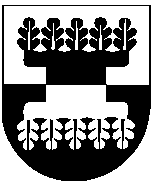 ŠILALĖS RAJONO SAVIVALDYBĖS ADMINISTRACIJOSDIREKTORIUSĮSAKYMASDĖL NEVYRIAUSYBINIŲ ORGANIZACIJŲ IR BENDRUOMENINĖS VEIKLOS STIPRINIMO 2021 METŲ VEIKSMŲ PLANO 1.1.4 PRIEMONĖS „STIPRINTI BENDRUOMENINĘ VEIKLĄ SAVIVALDYBĖSE“ įgyvendinimo ŠILALĖS RAJONO SAVIVALDYBĖJE TVARKOS APRAŠO PATVIRTINIMO2021 m. gegužės 12 d. Nr. DĮV-558ŠilalėVadovaudamasis Lietuvos Respublikos vietos savivaldos įstatymo 29 straipsnio 8 dalies 2 punktu, Nevyriausybinių organizacijų ir bendruomeninės veiklos stiprinimo 2021 metų veiksmų plano 1.1.4 priemonės „Stiprinti bendruomeninę veiklą savivaldybėse“ įgyvendinimo aprašo, patvirtinto Lietuvos Respublikos socialinės apsaugos ir darbo ministro 2021 m. kovo 24 d. įsakymu Nr. A1-246 „Dėl Nevyriausybinių organizacijų ir bendruomeninės veiklos stiprinimo 2021 metų veiksmų plano 1.1.4 priemonės „Stiprinti bendruomeninę veiklą savivaldybėse“ įgyvendinimo aprašo patvirtinimo“, 51 punktu, Šilalės rajono savivaldybės administracijos nuostatų, patvirtintų Šilalės rajono savivaldybės tarybos 2020 m. lapkričio 27 d. sprendimu Nr. T1-288 ,,Dėl Šilalės rajono savivaldybės administracijos nuostatų tvirtinimo“, 28 punktu:1. T v i r t i n u  Nevyriausybinių organizacijų ir bendruomeninės veiklos stiprinimo 2021 metų veiksmų plano 1.1.4 priemonės „Stiprinti bendruomeninę veiklą savivaldybėse“ įgyvendinimo Šilalės rajono savivaldybėje tvarkos aprašą (pridedama).2.	Į p a r e i g o j u Veiklos administravimo priimamojo sekretorę Vilmą Žiogienę su įsakymu supažindinti pasirašytinai per Savivaldybės dokumentų valdymo sistemą „Kontora“     Bijotų, Bilionių, Didkiemio, Kaltinėnų, Kvėdarnos, Laukuvos, Palentinio, Pajūrio, Šilalės kaimiškosios, Šilalės miesto, Tenenių, Traksėdžio, Upynos, Žadeikių seniūnijų seniūnus. 3. P a v e d u paskelbti šį įsakymą Šilalės rajono savivaldybės interneto svetainėje www.silale.lt ir Teisės aktų registre.    Šis įsakymas gali būti skundžiamas Lietuvos Respublikos administracinių bylų teisenos įstatymo nustatyta tvarkas Lietuvos administracinių ginčų komisijos Klaipėdos apygardos skyriui (H. Manto g. 37, 92236 Klaipėda) arba Reginų apygardos administracinio teismo Klaipėdos rūmams (Galinio Pylimo g. 9, 91230 Klaipėda) per vieną mėnesį nuo šio įsakymo įteikimo suinteresuotam asmeniui dienos.Administracijos direktoriaus pavaduotojas, pavaduojantis direktorių                                                                                      Osvaldas Šarmavičius